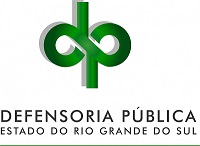 TRABALHO VOLUNTÁRIODOCUMENTOS PARA INGRESSO- Ficha cadastral (disponível no site da DPE e assinada pelo Defensor Público e pelo Trabalhador Voluntário)- Cópia do RG- Cópia do CPF- Cópia do comprovante de residência- Alvará de folha corrida atualizado (https://www.tjrs.jus.br/novo/processos-e-servicos/servicos-processuais/emissao-de-antecedentes-e-certidoes/)- 1 Foto 3X4DOCUMENTOS DA INSTITUIÇÃO DE ENSINO- Atestado de matrícula e frequência (para estudantes)- Cópia do diploma ou certificado de conclusão de curso (para bacharéis)- Cópia do registro na OAB (para quem o possuir)Obs.: Para o fornecimento de atestado e/ou certidão de horas computadas no Trabalho Voluntário na Defensoria Pública do Estado  é necessário ter ocorrido o encaminhamento da Efetividade (Registro das Horas Trabalhadas no mês) mensalmente para a Unidade de Supervisão de Estágios, exclusivamente por e-mail (trabalhovoluntario@defensoria.rs.def.br).